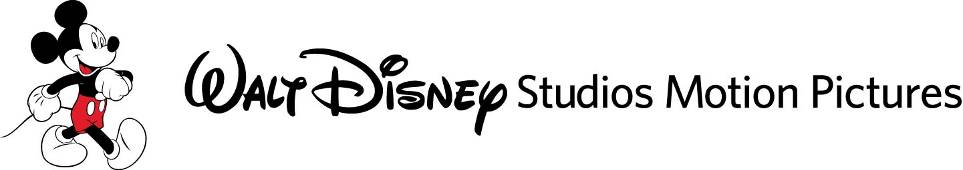 KARLAR ÜLKESİ II’DEN ’MEÇHULE DOĞRU’ ŞARKISI TÜM DİJİTAL PLATFORMLARDA YERİNİ ALDI!2019 yılının en çok beklenen animasyon filmlerinden biri olan ve vizyona girdiği ilk gün rekor bir açılış yaparak büyük bir başarıya imza atan Karlar Ülkesi II filminin dillere dolanan şarkısı, Begüm Günceler’in sesinden ’Meçhule Doğru’, Apple Music ve Spotify da dahil olmak üzere tüm dijital platformlarda yerini aldı.Tüm dünyada olduğu gibi Türkiye’de de bir fenomen haline gelen Karlar Ülkesi filmi, ikonikleşmiş şarkıları ile de her yaştan izleyicinin kalbine dokunmayı başarmıştı. 2019 yılının heyecanla beklenen animasyonlarından biri olan Karlar Ülkesi II ise yepyeni şarkıları ile beyazperdede yerini alarak daha ilk günden rekor bir açılış yaptı.Karlar Ülkesi II’nin dillere dolanan şarkısı, Begüm Günceler’in sesinden ’Meçhule Doğru’, bugün itibarıyla, Apple Music ve Spotify da dahil olmak üzere tüm dijital platformlarda satışa çıktı ve büyük ilgi gördü.Akademi® ödüllü yönetmenler Chris Buck, Jennifer Lee ve yapımcı Peter Del Vecho’nun imzasını taşıyan Disney’den Karlar Ülkesi II’de, sevilen karakterler Elsa, Anna, Kristoff, Olaf ve Sven, birlikte tehlikeli ama olağanüstü bir yolculuğa çıkarak Elsa’nın neden sihirli güçleri ile doğduğunun yanıtını arıyorlar. Bu yolculuğa, ’Meçhule Doğru’ başta olmak üzere birbirinden güzel birçok şarkı da eşlik ediyor.Karlar Ülkesi II’den ’Meçhule Doğru’ şarkısını aşağıdaki link üzerinden dinleyebilirsiniz:https://music.apple.com/tr/album/me%C3%A7hule-do%C4%9Fru-karlar-%C3%BClkesi-2-single/1498517658Ayrıntılı Bilgi İçin: begum_abban@uip.com	